KŪRYBINIS DARBASSUKŪRKYTE SAVO ŠEIMOS DELNŲ PIEŠINĮ, NUOTRAUKĄ. NUOTRAUKAS KAIP PAVYZDYS, GALI BŪTI KITAIP.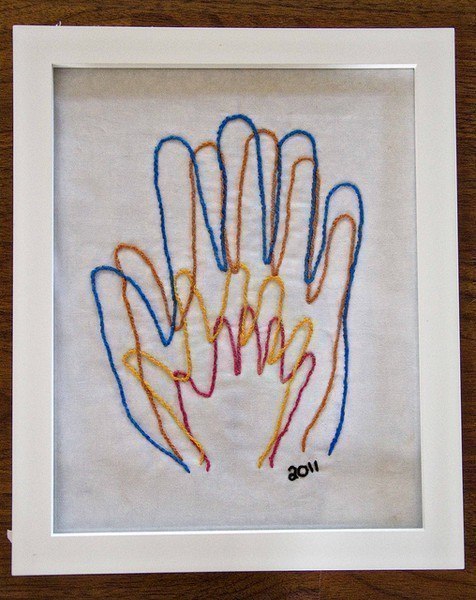 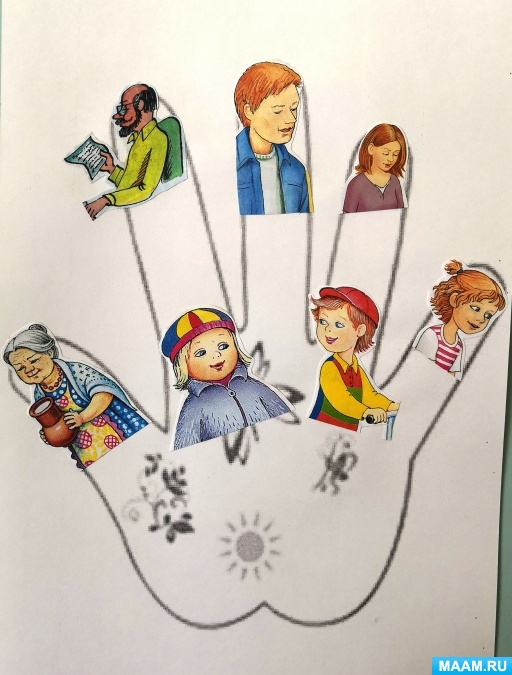 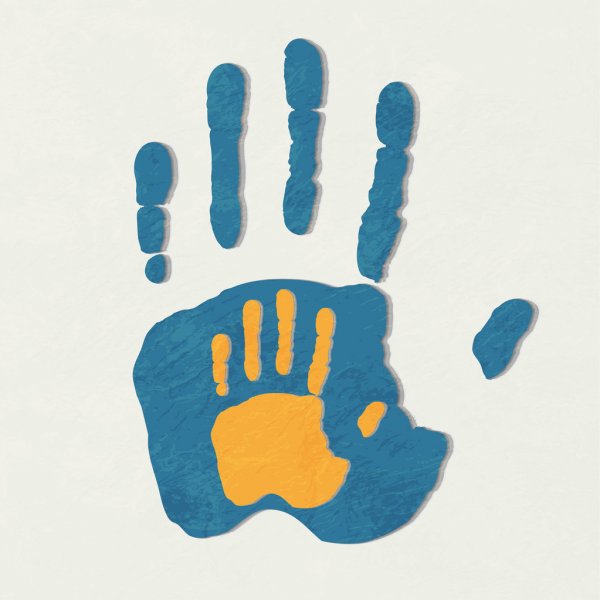 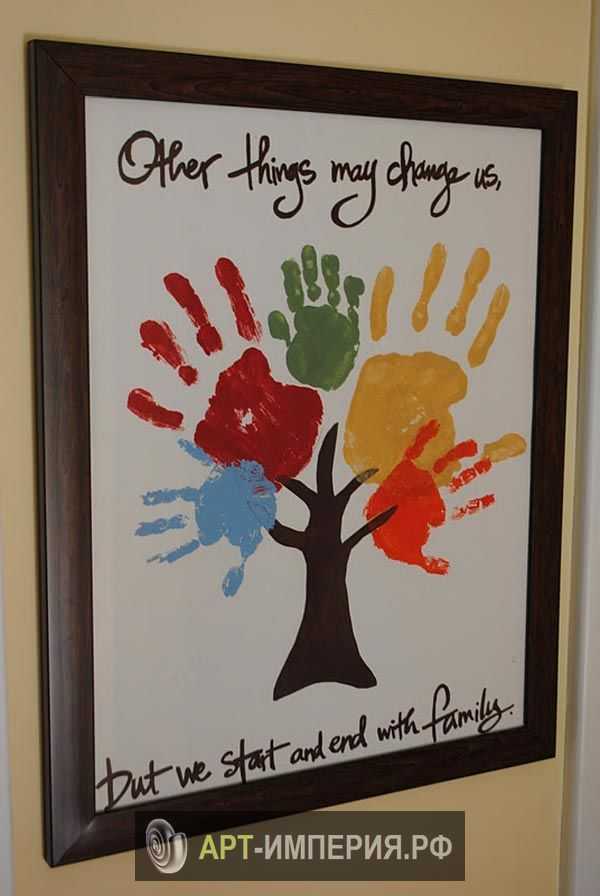 